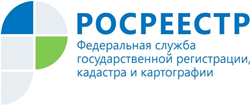 Управление Росреестра по Республике АдыгеяВозможность физического лица признать себя банкротомУправление Росреестра по Республике Адыгея сообщает, что по состоянию на 1 марта 2019 года на территории Республики Адыгея в процедуре банкротства находится 178 дел о несостоятельности (банкротстве) физических лиц.В последнее время, достаточно часто физические лица, имеющие долги, задаются вопросом о возможном банкротстве.Законодателем закреплено право на обращение с заявлением о признании себя банкротом, когда гражданин предвидит, что не сможет вовремя рассчитаться по долгам. В случае, если задолженность россиянина на протяжении трех месяцев составляет более 500 тысяч рублей, указанное право становится его обязанностью. С заявлением о признании себя банкротом необходимо обратиться в арбитражный суд по месту жительства.По результатам рассмотрения заявления суд выносит определение о введении реструктуризации долгов гражданина и назначении финансового управляющего, целью деятельности которого будет выявление признаков преднамеренного (фиктивного) банкротства, обеспечение сохранности имущества, анализ финансового состояния должника.С помощью плана реструктуризации проводится погашение задолженности и восстановление платежеспособности гражданина.В случае достижения взаимного согласия между должником и кредиторами возможно заключение мирового соглашения.Когда соглашение не достигнуто, а план реструктуризации не разработан или не утвержден судом, то в целях соразмерного удовлетворения требований кредиторов, выносится определение о признании гражданина банкротом и введении реализации имущества.Принимая решение идти по пути списания долгов при помощи банкротства, необходимо помнить и о последствиях признания гражданина банкротом. К ним относятся следующие:на протяжении пяти лет гражданин обязан указывать факт своего банкротства при получении кредита в банке. Также, на протяжении этого срока должник не сможет повторно заявить о возбуждении дела о признании его банкротом;в течение срока от трех до десяти лет гражданин не вправе занимать должности в органах управления юридического лица, кредитной, страховой организации, фондов или иным образом участвовать в их управлении;непогашенные суммы недоимки и задолженности по пеням и штрафам по налогам будут признаны безнадежными к взысканию.